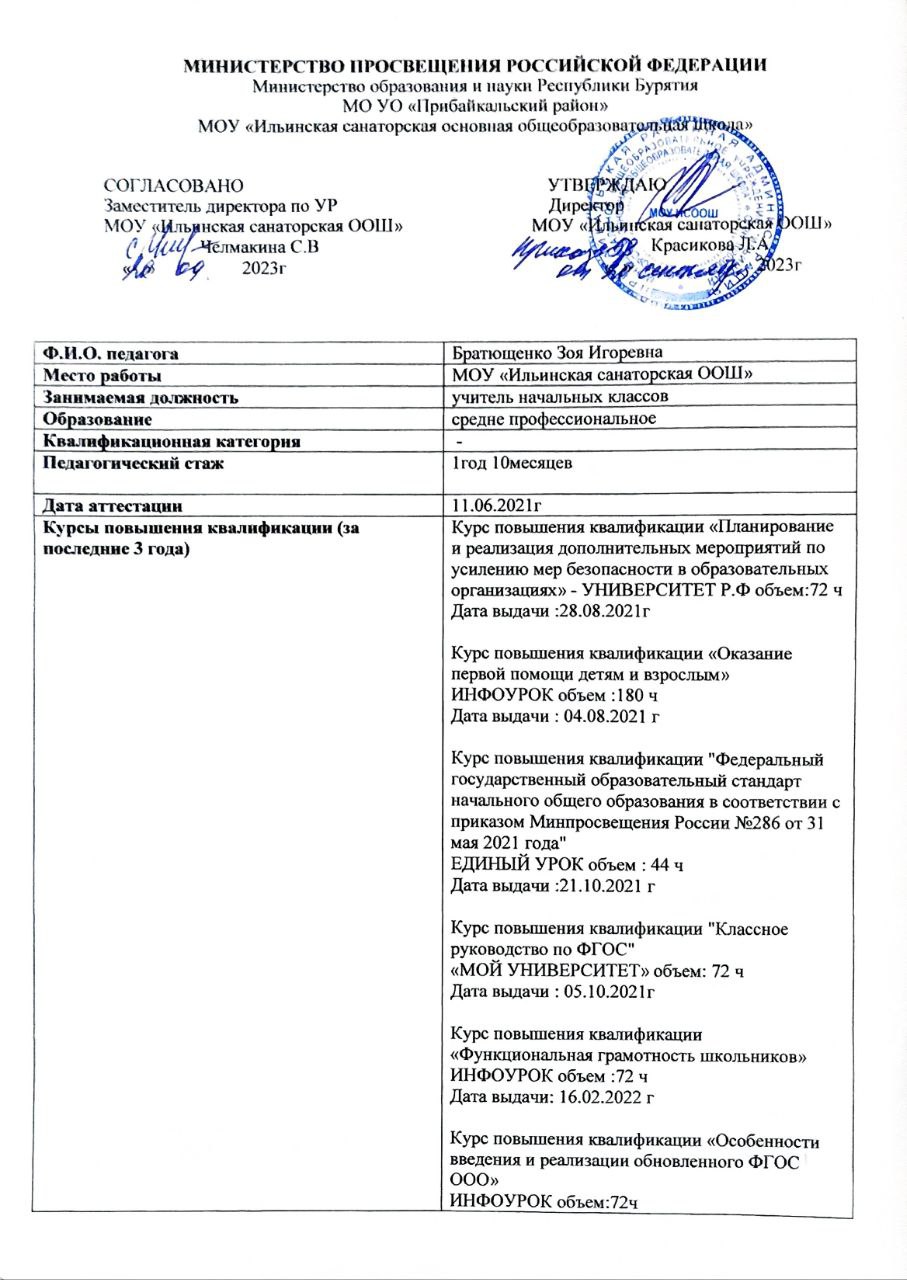 Тема самообразования: «Учебный текст как средство формирования читательской компетенции у обучающихся»Цель и задачи профессионального развития:Цель: обеспечить постепенное вовлечение молодого учителя во все сферы профессиональной деятельности; способствовать становлению профессиональной деятельности педагога.Задачи:Формировать и воспитывать у молодого специалиста потребность в непрерывном самообразовании.Помочь учителю, опираясь в своей деятельности на достижения педагогической науки и передового педагогического опыта, творчески внедрять идеи в учебно-воспитательный процесс.Создать условия для профессиональной адаптации молодого педагога в коллективе.Способствовать формированию индивидуального стиля творческой деятельности; вооружить начинающего педагога конкретными знаниями и умениями применять теорию на практике.                        Индивидуальный образовательный маршрут.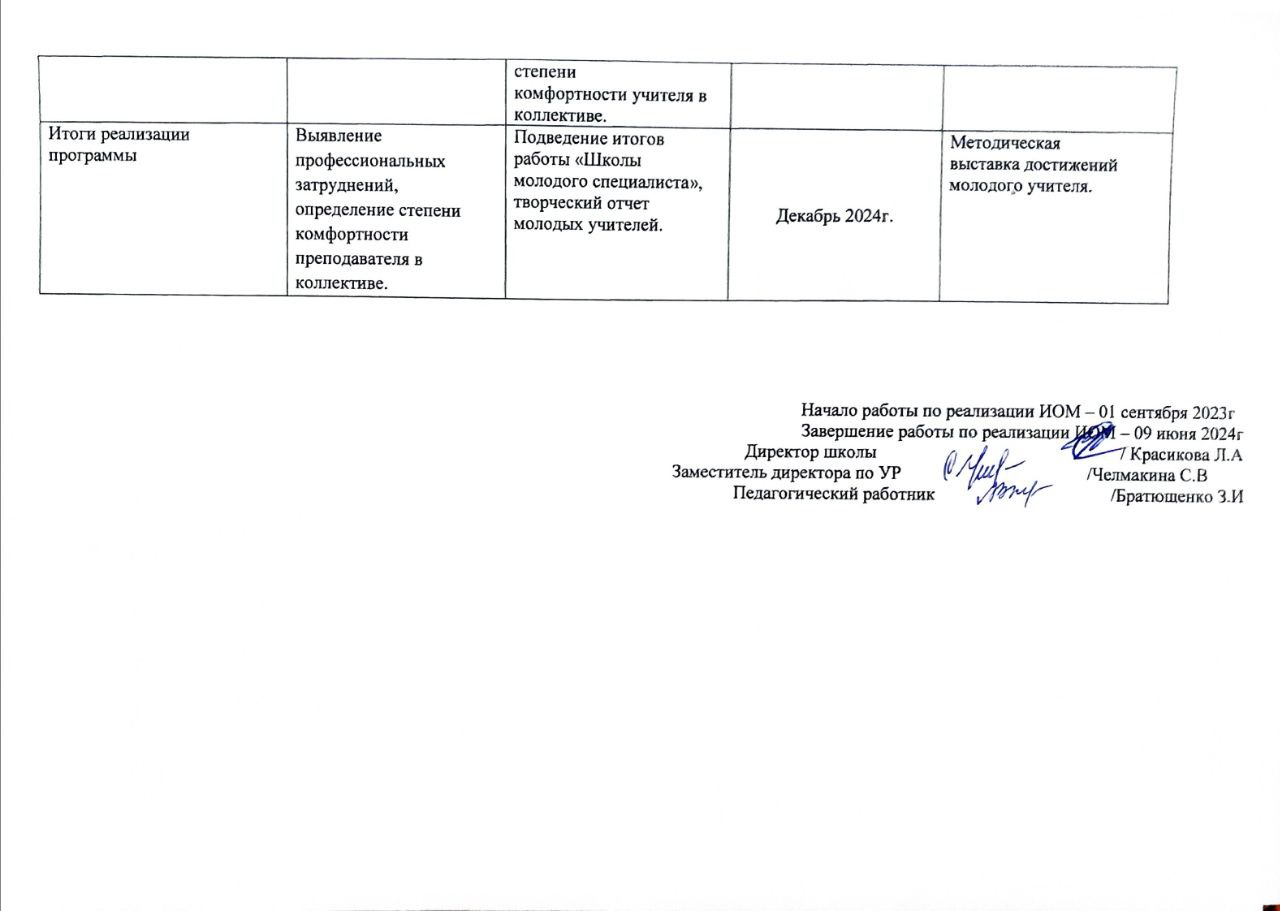 Дата выдачи : 04.05.2022 гКурс повышения квалификации «Особенности организации работы учителя начальных классов по обучению и воспитанию обучающихся с ограниченными возможностями здоровья»Образовательный центр «IT- ПЕРЕМЕНА» объем:72 чДата выдачи: 23.03.2022гКурс повышения квалификации «Аспекты применения государственных символов Российской Федерации в обучении и воспитании»ЕДИНЫЙ УРОК объем:34 часаДата выдачи: 28.03.2023 гКурс повышения квалификации «Воспитательная система образовательной организации в современных условиях»ИНФОУРОК объем :108 чДата выдачи : 12.04.2023 гКурс повышения квалификации : "Внедрение ФОП НОО: требования и особенности организации образовательного процесса"ВЫСШАЯ ШКОЛА ДЕЛОВОГО АДМИНИСТРИРОВАНИЯ объем : 72 чДата выдачи: 18.08.2023гКурс повышения квалификации : "Развитие профессиональных компетенций учителя физической культуры в условиях требований обновлённых ФГОС общего образования"БРИОП объем: 72 чДата выдачи : 30.11.2023 гУчебная степень-ЗваниеНаграды, поощренияПобедитель в олимпиаде  «Особенности работы учителя начальных классов в общеобразовательной организации в условиях реализации ФГОС».Победитель  в профессиональной олимпиаде «Финансовая компетентность педагога в современных условиях»Благодарность за вклад в методическое обеспечение учебного процесса по преподаваемой дисциплинеДополнительные сведенияГод реализации ИОМ(учебный)2023-2024ггАдаптационный период (ноябрь 2023-декабрь 2024).Цель: Определение уровня профессиональной готовности молодого педагога, теоретических знаний и практических умений в выполнении его профессиональных  обязанностей, для создания совместного  плана  работы.Адаптационный период (ноябрь 2023-декабрь 2024).Цель: Определение уровня профессиональной готовности молодого педагога, теоретических знаний и практических умений в выполнении его профессиональных  обязанностей, для создания совместного  плана  работы.Адаптационный период (ноябрь 2023-декабрь 2024).Цель: Определение уровня профессиональной готовности молодого педагога, теоретических знаний и практических умений в выполнении его профессиональных  обязанностей, для создания совместного  плана  работы.Адаптационный период (ноябрь 2023-декабрь 2024).Цель: Определение уровня профессиональной готовности молодого педагога, теоретических знаний и практических умений в выполнении его профессиональных  обязанностей, для создания совместного  плана  работы.Адаптационный период (ноябрь 2023-декабрь 2024).Цель: Определение уровня профессиональной готовности молодого педагога, теоретических знаний и практических умений в выполнении его профессиональных  обязанностей, для создания совместного  плана  работы.Содержание работыОбразовательные задачиФормы работы/ взаимодействия по реализации образовательных задачСроки реализацииФорма предъявления результатаДиагностика уровнясформированности профессиональных компетенций и профессиональныхпритязанийВыявить потенциальные возможности и затруднения в профессиональной деятельности молодого учителя на начальном этапе, психоэмоциональное состояние, уровень тревожностиВыбрать и назначить педагога - наставника на основе собранных данных.Очная форма проведения :АНКЕТА № 1 «Профессиональные затруднения»АНКЕТА № 2 «Оценка собственного квалификационного уровня»Собеседование с заместителем директора по УР и педагогом – наставником.Ноябрь – декабрь 2023г.Анализ результатов анкетирования. Рекомендации психолога для молодого специалиста и педагога-наставника.Выбор и назначение педагога-наставник для молодого учителя .Разработка и утверждение плана работы с
молодым специалистом.Адаптация к новому месту работыЗнакомство молодого специалиста с его должностной инструкцией, с условиями труда.Знакомство с правилами внутреннего трудового распорядка, уставом ОУ.Знакомство с коллегами, с традициями ОУ, материальной базой.Консультации по вопросам организации образовательной деятельности в лицееПо мере необходимостиНоябрь – декабрь 2023г.Изучение документации о плане работы ШМО. Посещение  методических объединений педагогов.Посещение  педагогических советов, семинаров.Установление взаимоотношенийУстановление взаимоотношений «молодой специалист - коллега»;Установление взаимоотношений «молодой специалист - ученик»;«Установление взаимоотношений «молодой специалист - родитель».Беседы с педагогом - наставником; с заместителем директора по УР.Круглый стол "Основные проблемы молодого учителя".Консультация "Проектировочная деятельность классного руководителя и планирование воспитательной работы"."Проблемы дисциплины на уроках". Ноябрь – декабрь 2023гПосещение молодым учителемуроков, занятий внеурочной деятельности, внеклассных мероприятий учителей – стажистов. Организация  работы в классе с учетом психолого-педагогической характеристики как класса в целом, так и с учетом индивидуальных особенностей каждого ребенка.Принятие ролей (роли учителя/классного руководителя)Привитие молодому специалисту интереса к педагогической деятельности;Ускорение процесса профессионального становления учителя и развитие способности самостоятельно и качественно выполнять возложенные на него обязанности классного руководителя.Индивидуальные консультации педагога – наставника.Занятие-практикум: «Современный урок и его организация. Использование современных педагогических технологий».Оказание помощи в подготовке и проведении уроков в соответствии с требованиями ФГОС.Взаимопосещение уроков и внеклассных мероприятий.Ноябрь – декабрь 2023гПланирование учебной деятельность, как собственной, так и
ученической (методически верное составление диагностической карты планируемых уроков).Планирование работы по теме самообразования.Проектирование плана воспитательной работы на учебный год.Изучение нормативных документов:- нормативные документы федерального, регионального значения- нормативно – правовое обеспечение образовательной деятельности.Изучение «Закона об образовании»,
локальных актов школы, включающих в себя
положения о заполнении, ведении и
проверке классных журналов, тетрадей и
дневников учащихся.Изучение положения о курсе внеурочной деятельности. Изучение устава школы.Изучение нормативно – правовой базы школы (должностная инструкция учителя, календарный учебный график, учебный план).Практическое занятие «Ведение школьной документации» (классный журнал, электронный журнал, ученические тетради, дневники)».Ноябрь – декабрь 2023гМолодой специалист ознакомлен с должностными обязанностями.Заполнен и проверен классный журнал в соответствии с положением.Составлено  КТП по учебным предметам и курсам внеурочной деятельности.Проектирование и анализобразовательной деятельности в контексте требований ФГОСВыявить  методические и практические затруднения в организации молодым учителем урочной, внеурочной, внеклассной деятельности для дальнейшего проектирования плана работы на мотивационном этапе.Практические Занятия,взаимопосещение и посещение уроков и внеклассных мероприятий,индивидуальныеконсультации.Практикум:  «Обучение составлению отчетности по окончанию четверти»28.12.21 семинар для молодых специалистов.Декабрь 2021г.Посещение и анализ уроков молодого учителя с целью выявления дефицитов в методике преподавания,   воспитания и организации деятельности.Коррекция плана профессионального становления молодого специалиста.Мотивационный период (январь 2024-март 2024)Цель: Развитие профессиональных умений через совместную реализацию плана  работы, корректировки профессиональных навыков молодого специалиста.Мотивационный период (январь 2024-март 2024)Цель: Развитие профессиональных умений через совместную реализацию плана  работы, корректировки профессиональных навыков молодого специалиста.Мотивационный период (январь 2024-март 2024)Цель: Развитие профессиональных умений через совместную реализацию плана  работы, корректировки профессиональных навыков молодого специалиста.Мотивационный период (январь 2024-март 2024)Цель: Развитие профессиональных умений через совместную реализацию плана  работы, корректировки профессиональных навыков молодого специалиста.Мотивационный период (январь 2024-март 2024)Цель: Развитие профессиональных умений через совместную реализацию плана  работы, корректировки профессиональных навыков молодого специалиста.Содержание работыОбразовательные задачиФормы работы/ взаимодействия по реализации образовательных задачСроки реализации Форма предъявления результата Прохождение  курсовой подготовкиСамообразование. Повышение профессиональной компетентности.март 2024Удостоверение о прохождении курсовМетодика планирования и организации воспитательно-образовательной деятельности Выделить  основные принципы организации  воспитательно-образовательной деятельности с детьми данного класса.Развитие  умения использовать современные информационные технологии и технические средства в организации своей профессиональной деятельности, а так же в деятельности обучающихся.Занятие «ШМС» с целью обсуждения следующих вопросов:  - поурочное планирование:формулировка цели, постановка задач урока,структура урока.- различные классификациитипологии уроков. Посещение уроков, внеклассных мероприятий с целью оказания методической помощи.январь-март 2024Совместное обсуждение
возникших проблем на уроке. Подведение
итогов работы за 1 полугодие.Ведение документации педагога Оказание  помощи в овладении молодым педагогом навыками проектирования и ведения рабочей документации, а так же  принципами организации и оформления отчетной документацииПрактическое занятие: «Как работать с ученическими тетрадями».январь-март 2024Методически верное ведение школьной документации: классного журнала, ученических тетрадей, дневников.Работа над методической темой самообразования 1) Совершенствование теоретических знаний, педагогического мастерстваучителя.2) Овладение новыми формами, методами и приемами обучения и воспитания детей.4) Развитие инновационных процессов.Оказание помощи в выборе методической темы по самообразованию.январь-март 2024Составление плана работы над методической темой, отчет о работе над методической темой, планирование мероприятия в рамках работы над методичкой темой в течение учебного годаВзаимопосещение занятийНаблюдение  и диагностики на предметвыявления и предупреждения ошибок в работемолодого специалиста.Методическая помощь молодому специалисту.Посещениеуроков молодого специалиста, обсуждение, составление карты анализа урока.январь-март 2024Открытый урок и открытое занятие внеурочной деятельностиРазработка методического и дидактического материала Самообразование. Повышение профессиональной компетентности.Практические Занятия,взаимопосещение и посещение уроков и внеклассных мероприятий,индивидуальныеконсультации.январь-март 2024Подборка интересного материала силами молодого специалиста для использования в работе в разделе портфолио .Работа с сайтами в интернет.Совершенствование  профессионального мастерства молодого педагога.Школьный семинар «Использование ЦОР». Комплексное сопровождение введения обновленных ФГОС начального и основного общего образования с использованием ресурсов цифровой (сетевой) образовательной среды "Мобильное Электронное Образование".январь-март 2024Создание собственного сайтаПериод рефлексии (апрель 2024 – декабрь 2024) Цель: Контроль уровня педагогической  компетентности молодого специалиста в выполнении его профессиональных  обязанностей.Период рефлексии (апрель 2024 – декабрь 2024) Цель: Контроль уровня педагогической  компетентности молодого специалиста в выполнении его профессиональных  обязанностей.Период рефлексии (апрель 2024 – декабрь 2024) Цель: Контроль уровня педагогической  компетентности молодого специалиста в выполнении его профессиональных  обязанностей.Период рефлексии (апрель 2024 – декабрь 2024) Цель: Контроль уровня педагогической  компетентности молодого специалиста в выполнении его профессиональных  обязанностей.Период рефлексии (апрель 2024 – декабрь 2024) Цель: Контроль уровня педагогической  компетентности молодого специалиста в выполнении его профессиональных  обязанностей.Содержание работыОбразовательные задачиФормы работы/ взаимодействия по реализации образовательных задачСроки реализации Форма предъявления результатаРабота с сайтами (страничкой педагога)Развитие инновационных процессов.Индивидуальная работа с сайтом ИНФОУРОКАпрель – декабрь 2024Публикации собственных материалов на странице сайтаПрименение  различных педагогических технологий и методов на занятияхПовышение профессиональной компетентности.Посещение  уроков учителей – стажистов, открытые уроки.Апрель – декабрь 2024Овладение методикой проведения уроков в соответствии с
требованиями ФГОС ООСоздание портфолио молодого специалиста. Создание положительной мотивации к профессиональному росту.Мониторинг профессионального роста молодого специалистаВыбор диагностических методик.Проведение мониторинга.Практикум «Анализ учителем особенностей
индивидуального стиля своей деятельности»Май – декабрь 2024Проведение мониторингаОпределение  уровня формирования компетенций молодого учителя.Микроисследование «Приоритеты
творческого саморазвития».
Анкетирование молодых педагогов «на
выходе» на выявление профессиональных
затруднений, определение
Октябрь – декабрь 2024г.Заполнение портфолио